CURRICULUM VITAE 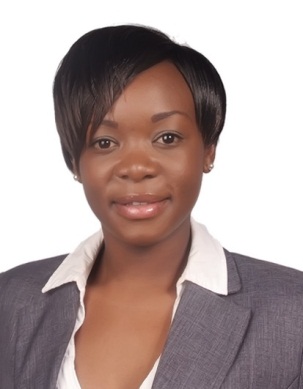 LORINE Lorine.151154@2freemail.comCAREER OBJECTIVETo constantly seek a variety of challenges in a fast paced environment where my experience will see me advance my career to a position of leadership in my field, to lead, inspire colleagues and impact on the lives of those I interact with at work and in my personal life.KEY SKILLSEducation BACKGROUNDCertificate in Food and Beverage-Kenya Utalli College, Kenya         February 2010Diploma in Sales and Marketing- Dima College, Kenya	           2004Sinaga Girls High School 					           1999-2002Rangala Girls Primary School					           1991-1998Work experienceJanuary 2015 to April 2017EPD Italian Catering LLCPosition: Events coordinator/Events supervisor Assist Managers in day-to-day coordination and management of business operational activitiesMonitor, control and manage business operations to meet customer expectations and company goals.Liaise between customer and management to ensure smooth operations delivery.Coordinate and manage project tasks to ensure project delivery within allocated budget and timelines.Ensure compliance with company standards and procedures.Build and maintain strong customer relationship through regular meetings and communications.Evaluate current operational performance and provide strategic plan for improvements.Provide direction and guidance to internal teams to achieve performance targets.Identify problems in operations process and resolve them in quickly and timely manner.Follow standard operating procedures for efficient business operations.Maintain clear and accurate operations documents/procedures for reference purposes.Prepare meal costs and quotation and any other administrative work required by the banqueting teamManage the cleaning of tables and areas of functionAssist banqueting manager with any administration or customer interactionManage the preparation of tables for meals including setupEvaluation and ensuring proper stock take is done and records are kept.October 2010- December 2014Jumeirah Zabeel Saray Position: Restaurant Team Leader Ensure suggestive selling to the clientEnsure the best swift service to assigned areaSupervise service in my area; maintain clean and impeccable order at workAttentive to direct report needs reports to all and on all levels via appropriate channelsAlways approachable in my area by both guests and peers in the work areaAttentive to the clientAllocate closing tasks to fellow colleagues & maintain working paceJanuary 2008 to May 2010Palms Paradise KENYAPosition: Customer Care and Events coordinatorConduct research, make site visits, and find resources to help staff make decisions about event possibilities.Create and revise room layouts for each event.Propose new ideas to improve the event planning and implementation process.Serve as liaison with vendors on event-related matters.Assist with managing on-site production and clean up for events as necessary.Prepare nametags, materials, notebooks, packages, gift bags, registration lists, seating cards, etc.Close out all events as required.Proactively resolve clients issues as they develop, gaining clear understanding of customers’ requirements.Exercise appropriate expense management, including book keeping, and petty cash management for Palms Paradise. Supervise the subordinate staff.PERTINENT INFORMATION-Good command in English     -Service oriented-Good supervisory skills           -Excellent selling skills-Team player                            -Dubai driving licenseGenderFemaleNationalityKenyanMarital statusMarried